本校國中部101學年度第2學期開學典禮照片（102.02.18.）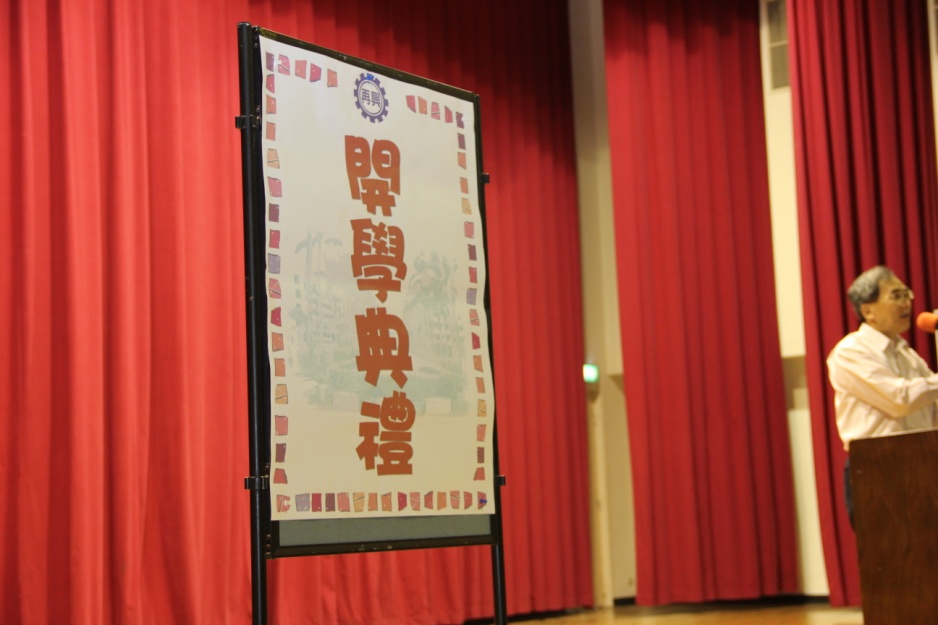 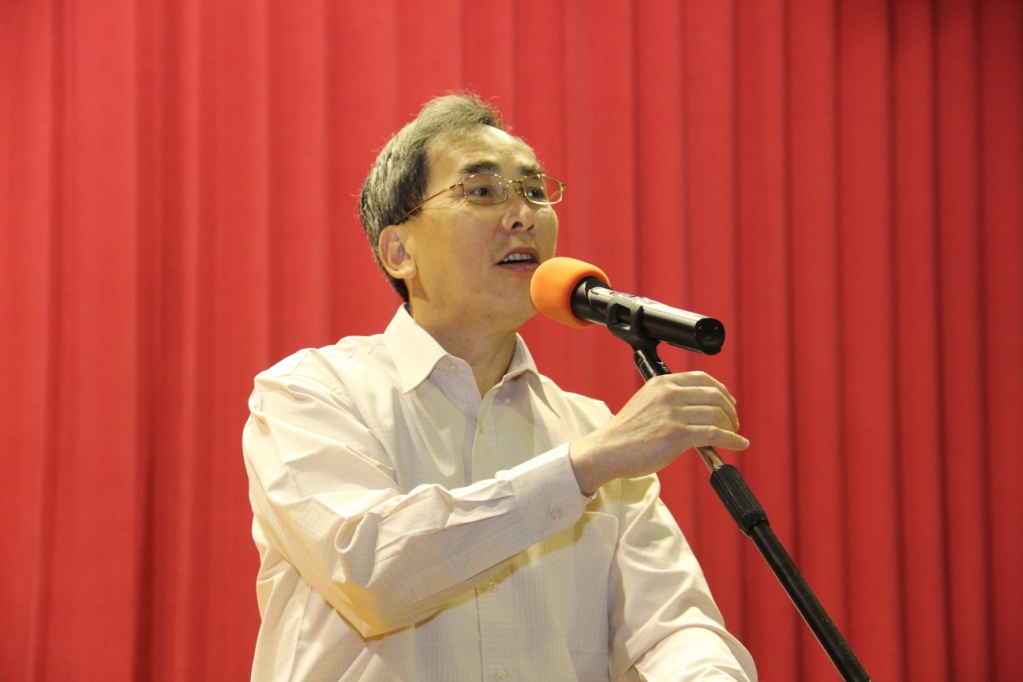 說明： 說明： 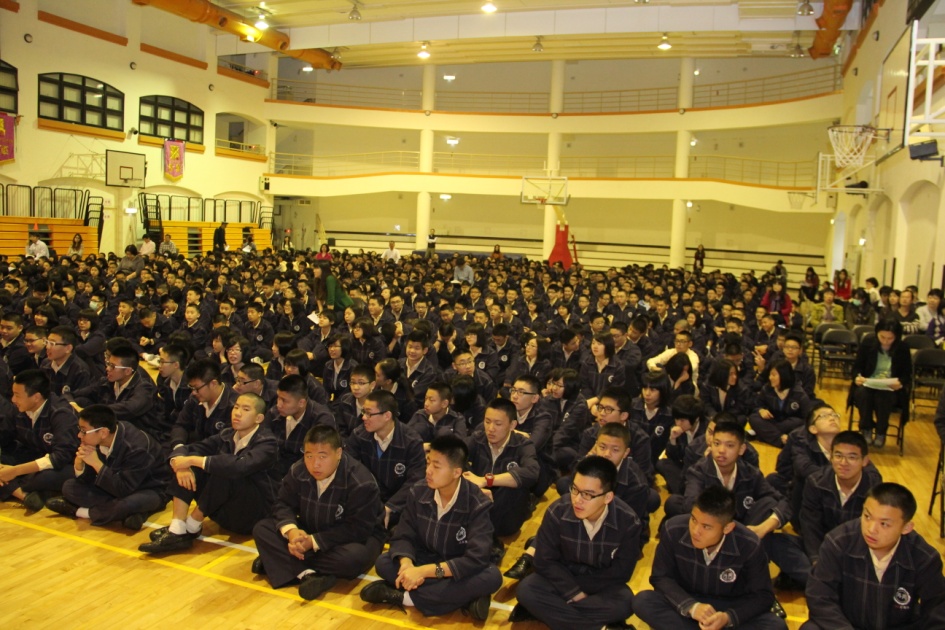 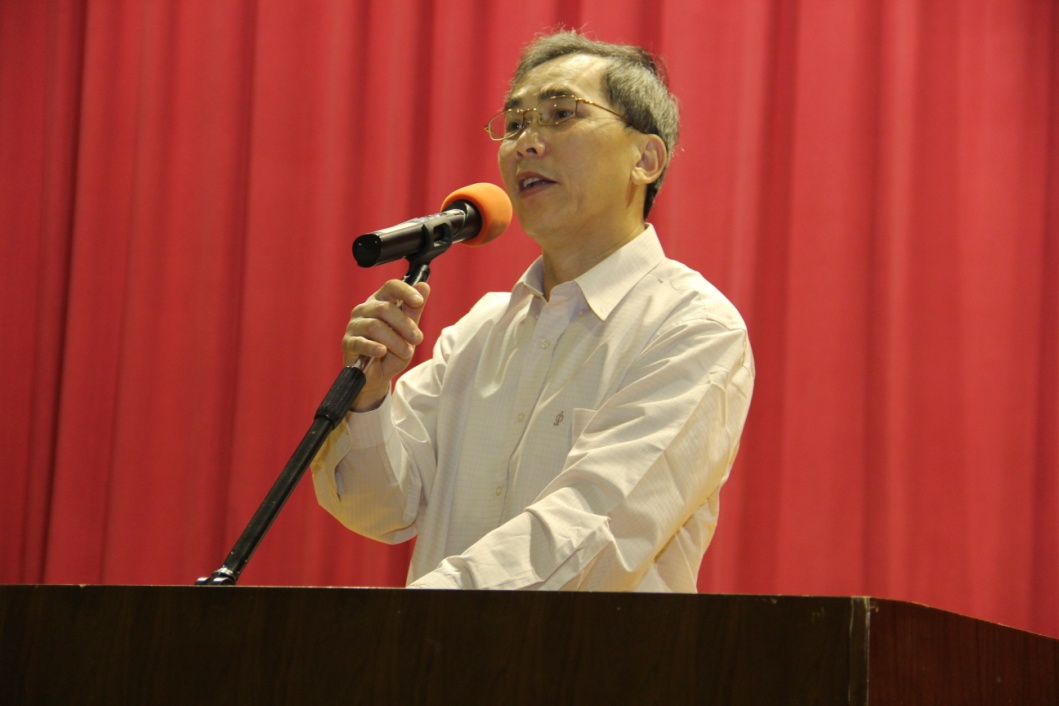 說明： 說明： 